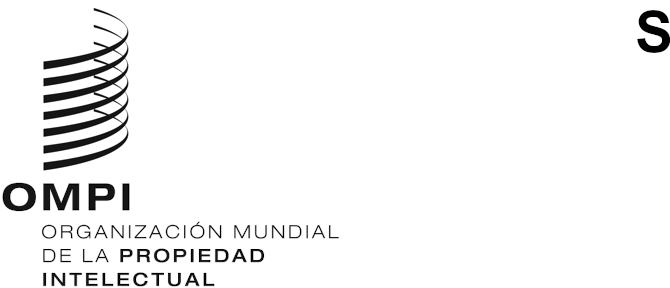 WIPO/GRTKF/IC/42/inf/10ORIGINAL: inglésFECHA: 28 de enero de 2022Comité Intergubernamental sobre Propiedad Intelectual y Recursos Genéticos, Conocimientos Tradicionales y FolcloreCuadragésima segunda sesiónGinebra, 28 de febrero a 4 de marzo de 2022RECURSOS DISPONIBLES EN LAS PÁGINAS DEL SITIO WEB DE LA OMPI DEDICADAS A LOS CONOCIMIENTOS TRADICIONALES, LAS EXPRESIONES CULTURALES TRADICIONALES Y LOS RECURSOS GENÉTICOSDocumento preparado por la SecretaríaEn su vigésima sesión, celebrada del 14 al 22 de febrero de 2012, el Comité Intergubernamental sobre Propiedad Intelectual y Recursos Genéticos, Conocimientos Tradicionales y Folclore (“el CIG”) invitó a la Secretaría a elaborar un documento de información que describiera sucintamente los recursos disponibles en las páginas del sitio web de la OMPI dedicadas a los conocimientos tradicionales, las expresiones culturales tradicionales y los recursos genéticos (“páginas del sitio web de la OMPI sobre CC.TT.”) .De acuerdo con dicha decisión, se preparó una descripción detallada de los recursos disponibles en las páginas del sitio web de la OMPI sobre CC.TT. (https://www.wipo.int/tk/es/) para todas las sesiones posteriores del CIG. La última versión se incluyó en el documento WIPO/GRTKF/IC/35/INF/8.Como se indica en el documento WIPO/GRTKF/IC/30/INF/8, preparado para la trigésima sesión del CIG, este documento de información se publicará una vez al año solamente o cuando se produzcan cambios significativos en el sitio web.En el presente Anexo figura una lista con las entradas principales de las páginas del sitio web de la OMPI sobre CC.TT. y se informa sobre los nuevos recursos introducidos desde enero de 2018, fecha en la que se actualizó por última vez esta información.Se invita al CIG a tomar nota del presente documento y de su Anexo.[Sigue el Anexo]RECURSOS DISPONIBLES EN LAS PÁGINAS DEL SITIO WEB DE LA OMPI DEDICADAS A LOS CONOCIMIENTOS TRADICIONALES, LAS EXPRESIONES CULTURALES TRADICIONALES Y LOS RECURSOS GENÉTICOS	En el presente Anexo figura una lista con las entradas principales de las páginas del sitio web de la OMPI sobre CC.TT. (https://www.wipo.int/tk/es/) y se informa sobre los nuevos recursos introducidos desde enero de 2018.2.	El sitio web de la OMPI sobre CC.TT. ha sido rediseñado para mostrar mejor los servicios que presta la División de Conocimientos Tradicionales. Actualmente, hay siete entradas principales en el sitio web:Facilitación de las negociaciones internacionales: https://www.wipo.int/tk/es/igc/. Esta página constituye el punto de acceso más importante para los participantes del CIG que deseen obtener información pormenorizada.Asesoramiento en materia legislativa y de políticas a las autoridades regionales y nacionales: https://www.wipo.int/tk/es/policy_and_legislative_advice.html. Esta página web contiene información y asistencia técnica facilitada por la División de Conocimientos Tradicionales de la OMPI relativa al desarrollo de políticas, estrategias, planes de acción y legislación relacionados con la propiedad intelectual y los recursos genéticos, los conocimientos tradicionales y las expresiones culturales tradicionales.Participación de los pueblos indígenas y las comunidades locales: https://www.wipo.int/tk/es/engagement.html. Forma parte de los esfuerzos que realiza la Secretaría para mejorar el acceso a la información disponible para los pueblos indígenas y las comunidades locales que tiene que ver específicamente con ellos. En esta página web se ofrecen enlaces a talleres prácticos, recursos pertinentes de la OMPI e información sobre la acreditación ante el CIG y la participación en el proceso del CIG. Además, se proporciona acceso a enlaces externos que son de interés para los pueblos indígenas y las comunidades locales.Capacidad empresarial de las comunidades indígenas y locales: https://www.wipo.int/tk/es/entrepreneurship/index.html. En esta página web se ofrece información sobre los talleres prácticos y los recursos pertinentes de la OMPI diseñados para contribuir a que los pueblos indígenas y las comunidades locales hagan un uso estratégico y eficaz de las herramientas de propiedad intelectual en sus empresas.Catalogación de los conocimientos tradicionales y las expresiones culturales tradicionales: https://www.wipo.int/tk/es/tk_and_tces.html. Esta página web contiene información, herramientas prácticas y servicios de asistencia técnica que ofrece la División de Conocimientos Tradicionales de la OMPI en relación con la catalogación de los conocimientos tradicionales y las expresiones culturales tradicionales.Gestión de los derechos de PI sobre datos y recursos genéticos: https://www.wipo.int/tk/es/ip_rights_management.html. En esta página web se incluye una breve descripción de los instrumentos prácticos y los servicios de asistencia técnica que ofrece la División de Conocimientos Tradicionales de la OMPI sobre la gestión de la propiedad intelectual en lo que concierne a los recursos genéticos, la información y los datos. La página web también contiene enlaces a recursos pertinentes.Referencia mundial sobre PI y RR.GG., CC.TT. y ECT: https://www.wipo.int/tk/es/global_reference.html. Se ofrecen diversos recursos de información sobre propiedad intelectual y recursos genéticos, conocimientos tradicionales y expresiones culturales tradicionales.A continuación, se detallan las principales novedades desde enero de 2018.El CIGEn la página web del CIG se ofrecen enlaces directos a, entre otros asuntos, el mandato renovado del CIG para el bienio 2022-2023: https://www.wipo.int/export/sites/www/tk/en/documents/pdf/igc-mandate-2022-2023.pdf.Se añade un enlace directo a todos los seminarios relativos al CIG: https://www.wipo.int/tk/en/igc/related_seminars.html.La lista completa de los documentos disponibles relativos a la cuadragésima segunda sesión del CIG puede consultarse en: https://www.wipo.int/meetings/en/details.jsp?meeting_id=68408.Programa de la OMPI de formación y asesoramiento, basado en proyectos, en materia de propiedad intelectual para empresarias de pueblos indígenas y comunidades localesLa Secretaría de la OMPI puso en marcha en 2019 el Programa de la OMPI de formación y asesoramiento, basado en proyectos, en materia de propiedad intelectual para empresarias de pueblos indígenas y comunidades locales con el objetivo de fortalecer la capacidad de las empresarias de los pueblos indígenas y las comunidades locales para hacer un uso estratégico y eficaz de los derechos de propiedad intelectual en apoyo de proyectos basados en los conocimientos tradicionales, las expresiones culturales tradicionales y los recursos genéticos. El Programa volvió a organizarse en 2021. Puede consultarse más información sobre este programa en: https://www.wipo.int/tk/es/women_entrepreneurs/index.html.Premio de fotografía de la OMPI para los jóvenes de pueblos indígenas y comunidades locales 2021-2022La Secretaría de la OMPI puso en marcha el Premio de fotografía de la OMPI para los jóvenes de pueblos indígenas y comunidades locales 2021-2022 con el objetivo de celebrar y mostrar la creatividad de los pueblos indígenas y los jóvenes de las comunidades locales a través de la fotografía; promover el reconocimiento de la protección del derecho de autor; y dar a esos jóvenes la oportunidad de expresarse sobre el cambio climático y la acción climática, que son temas de profunda importancia para los pueblos indígenas y las comunidades locales de todo el mundo: https://www.wipo.int/tk/es/youth_prize.html.Nuevos recursosEl cortometraje de animación “Un viaje por los conocimientos tradicionales y la PI: Las aventuras de los yakuanoi" cuenta la historia del pueblo yakuanoi, una comunidad indígena ficticia y su forma de proteger sus activos de conocimientos tradicionales, y ha sido presentado en diversos idiomas, incluidas varias lenguas indígenas: https://www.wipo.int/tk/es/tk/yakuanoi.html.La Secretaría de la OMPI organizó una serie de seminarios web que se centra en las herramientas de propiedad intelectual que pueden ser útiles para los pueblos indígenas y las comunidades locales en la protección y promoción de su riqueza de conocimientos tradicionales y expresiones culturales tradicionales: https://www.wipo.int/tk/es/protect_and_promote.html.La Secretaría de la OMPI puso en marcha un curso de enseñanza a distancia sobre propiedad intelectual y recursos genéticos en las biociencias, con el que se introduce la gestión de los derechos estratégicos en la comercialización de la propiedad intelectual y los recursos genéticos y los datos, y sienta las bases de la formación avanzada de la OMPI y el uso de los servicios de la OMPI sobre la gestión de la propiedad intelectual para los recursos y datos genéticos en las biociencias: https://welc.wipo.int/dl427/.En octubre de 2019, cuando la Asamblea General de la OMPI renovó el mandato del CIG, se pidió a la Secretaría que siguiera reuniendo y compilando información sobre los regímenes sui géneris nacionales y regionales de protección de la propiedad intelectual de los conocimientos tradicionales y las expresiones culturales tradicionales. Se ha elaborado una compilación preliminar en línea de regímenes nacionales y regionales sui géneris para la protección de la propiedad intelectual de los conocimientos tradicionales y las expresiones culturales tradicionales: https://www.wipo.int/export/sites/www/tk/en/resources/pdf/compilation_sui_generis_regimes.pdf.Se han actualizado las siguientes publicaciones:Cuadro de requisitos de divulgación: https://www.wipo.int/export/sites/www/tk/en/documents/pdf/genetic_resources_disclosure.pdfCuestiones clave sobre el requisito de divulgación de recursos genéticos y conocimientos tradicionales en las solicitudes de patente: https://www.wipo.int/edocs/pubdocs/es/wipo_pub_1047_19.pdf; yReseña N.º 10: Propiedad intelectual y recursos genéticos: https://www.wipo.int/edocs/pubdocs/es/wipo_pub_tk_10.pdf.[Fin del Anexo y del documento]